. Ижевск, ул. В. Сивкова, 120  Факс: (3412) 91-95-55  Тел. (3412) 91-95-01, 91-95-02E-mail: udmapk@yandex.ru________________________________________________________________________Решение Конкурсной комиссии Министерства сельского хозяйства и продовольствия Удмуртской Республики 24 августа 2018 года состоялось заседание Конкурсной комиссии Министерства сельского хозяйства и продовольствия Удмуртской Республики по проведению конкурса: для включения в кадровый резерв для замещения вакантной должности государственной гражданской службы Удмуртской Республики – консультант сектора финансового контроля и судебной практики.В конкурсе приняли участие 6 кандидатов.По результатам проведенного конкурса определены для включения в кадровый резерв Министерства сельского хозяйства и продовольствия Удмуртской Республики: Гараева Эльвира Фанисовна;Лошкарева Елена Владимировна;Небогатикова Надежда Юрьевна;Прозорова Анастасия Андреевна;Шиляев Ярослав Игоревич.________________________________________________________Телефоны для справок: 919-508, 919-509Е-mail:udmapk@yandex.ruМИНИСТЕРСТВО
СЕЛЬСКОГО ХОЗЯЙСТВА
И ПРОДОВОЛЬСТВИЯ
УДМУРТСКОЙ РЕСПУБЛИКИ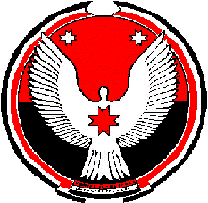 УДМУРТ ЭЛЬКУНЫСЬ
ГУРТ ВОЗЁСЪЯ
НО СИЁН- ЮОНЪЁСЪЯ
МИНИСТЕРСТВО